Коммерческое  предложение 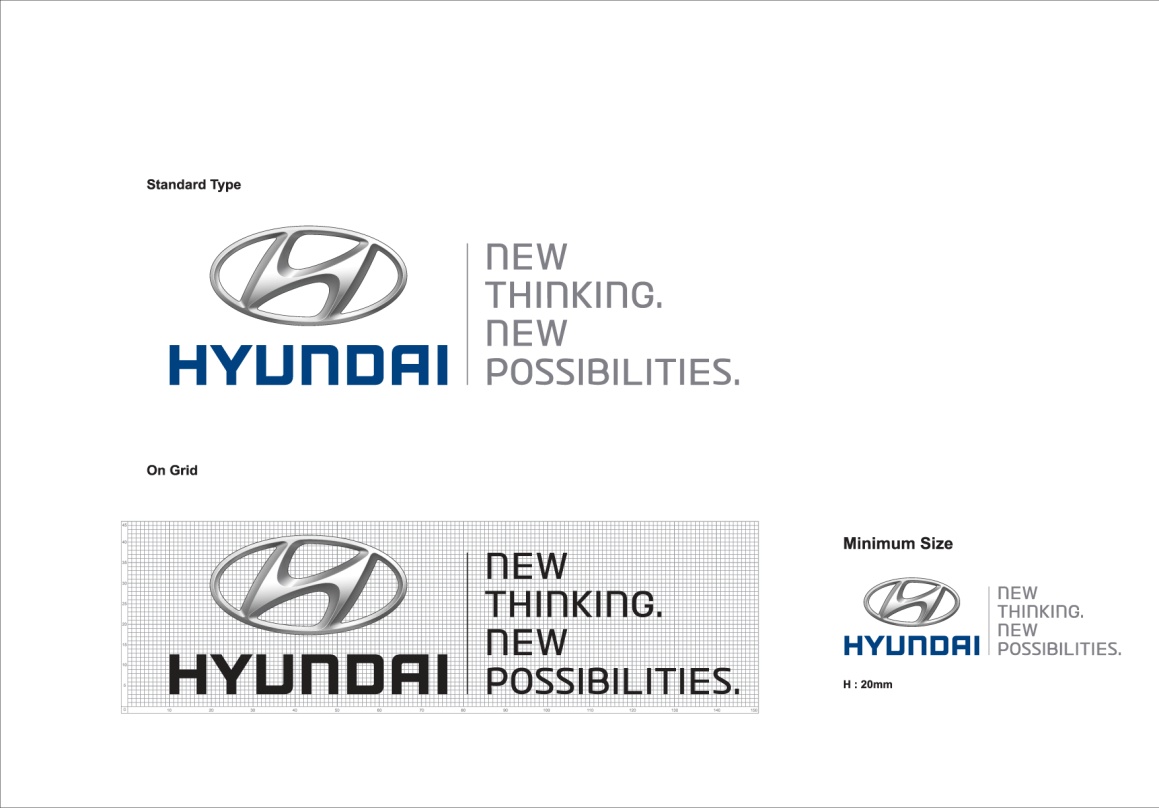                бортовой автомобиль  на базе «HYUNDAI HD35(VT)».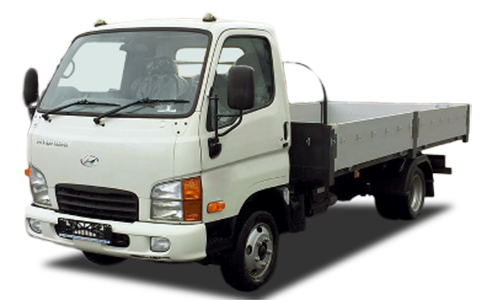 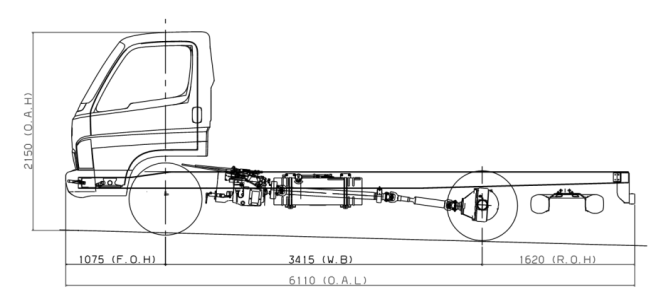 Характеристика  шасси  HD-35:  Комплектация:Шины  передние/задние    -   205/65R16С, задние колеса – спарка.Зеркало заднего вида  с подогревомРегулируемая по высоте рулевая колонкаСтабилизатор поперечной устойчивостиABS+ система регулирования тормозного усилияГидравлический усилитель руляДневные ходовые огниТахометрТормоза дисковыеЭлектрические стеклоподъемникиАвторадио с USB разъемом.Cистема вызова экстренных служб ГЛОНАСС.Характеристики кузова.Стоимость и сроки поставки.Стоимость комплектного автомобиля Вы узнаете, обратившись в отдел продаж.8(029) 6294381.Срок поставки:   30 дней после заключения контракта.Гарантия и техническое обслуживание.Гарантия на HD-35: 3 года  или 150 000 км пробега. Периодичность ТО – 15 000 км. 	Стоимость нормо-часа при ТО  – 37,6  бел. руб. (без НДС).Техническое обслуживание и ремонт грузовых автомобилей HYUNDAI в Минске:Собственное СТО  ООО «ЭР СИ ЭМ»  по адресу: г. Минск,  4-й пер. Кольцова, д.3., Тел.  СТО: 8 (017)  237-51-38,  8-029- 137-51-38.Все виды работ.   Работа со  страховыми компаниями.Время работы: с 9.00 до 19.00, выходной – воскресенье.Надеемся на взаимовыгодное сотрудничество. 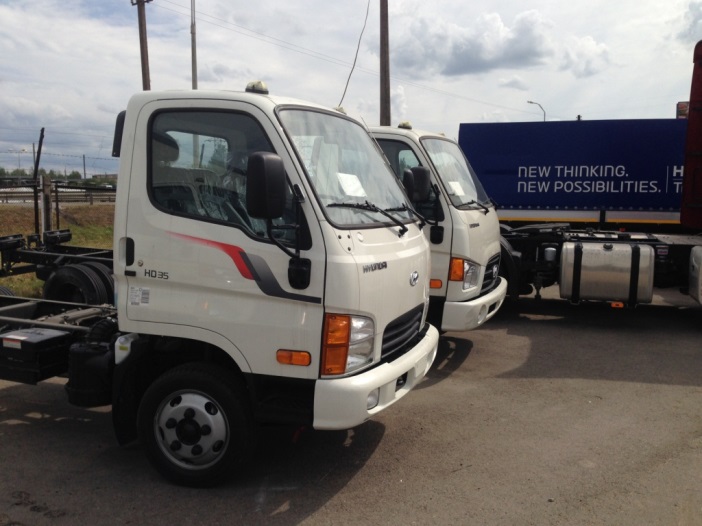 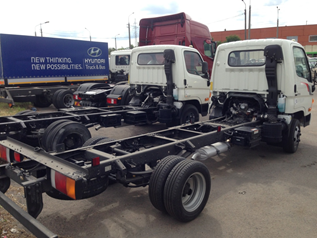 Отдел продаж ООО «ЭР СИ ЭМ»                         Сергей  Витковский.Тел. 8 (029) 629 43 81.Категория транспортного средства                      «B»(N1)Колесная формула/привод4 х 2/задние колесаТрансмиссияТрансмиссия5-ти ступенчатая механическая коробка передачКолесная база, ммКолесная база, мм3 415Габариты шассиД, мм6 110Габариты шассиШ, мм1 920Габариты шассиВ, мм2 200Нагрузка на осиПередняя/Задняя1950 / 2200Технически допустимая полная  масса, кгТехнически допустимая полная  масса, кг3 500Масса без нагрузки, кгМасса без нагрузки, кг2900Кабина Кабина 3-х местная Двигатель (модель)Двигатель (модель)D4CB/ Euro 5/дизельРабочий объем двигателя,  см.куб.Рабочий объем двигателя,  см.куб.2497Макс. мощность, л.с../мак.крутящий моментМакс. мощность, л.с../мак.крутящий момент136/3800Мин. радиус поворота, м.Мин. радиус поворота, м.5,9Подвеска передняя/задняяПодвеска передняя/задняяНа полуэллиптических листовых рессорах, со стабилизатором поперечной устойчивостиЭлектрооборудование, генератор Электрооборудование, генератор 12В-120АТопливный бак, лТопливный бак, л65/стальГабаритные размеры кузова (внутр.), мм:Длина/ширин/высота борта, мм 4500/2050/600Основание сварное из стального гнутого профиля из низколегированной сталиПол платформы многослойная влагоустойчивая фанера с износоустойчивым покрытием, толщина-15 мм. Бортапо два на каждую сторону, откидные, высота- 600мм. Изготовлены из алюминиевого анодированного профиля. Бортовые замки и петли изготовлены из оцинкованной стали. Задний борт имеет ограничительные цепи (2 шт.)В комплектациютакже включены-стеклопластиковые крылья с резиновыми брызговиками на колеса задней оси;- подножка на заднем борту; - резиновые отбойники 2шт;